LAMPIRAN 1KUESIONERIdentitas PenulisNama	:	Sri Murni NasutionJenis Kelamin	:	PerempuanJurusan	:	ManajemenFakultas	:	EkonomiAsal Perguruan Tinggi	:	Universitas Muslim Nusantara Al Washliyah MedanJudul Penelitian	:	Pengaruh Kualitas Bahan Baku dan Pengemasan Produk terhadap Kualitas Produk di PT. Arma Anugrah Abadi.		Dengan ini saya mohon kesediaan Bapak/Ibuuntuk mengisi daftar kuaesioner. Informasi yang anda berikan hanya semata-mata untuk melengkapi data penelitian dalam rangka penyusunan skripsi. Untuk itu, isilah kuesioner ini dengan jawaban yang sebenar-benarnya. Atas kesediaan saudara/i, saya ucapkan terimakasih.Medan,	April 2019Peneliti	Sri Murni Nasution	NPM. 143114455Keterangan :berilah tanda checklist (√) pada kotak yang sesuai dengan identitas anda!IdentitasResponden :No.Responden :Jenis Kelamin	: 	Laki-laki:	PerempuanUmur	:	23-30 tahun	: 	31-40 tahun	: 	41-50 tahun	:	>50 tahunPendidikan	:	SMA:	S1		 :	S2Petunjuk Pengisian :Pilihlah jawaban paling tepat menurut anda.Bacalah setiap pertanyaan dengan seksama.Isilah semua nomor dengan memilih satu diantara 10 alternatif jawaban dengan memberikan tanda cheklist (√) pada kolom yang sudah disediakan.Alternatif jawaban adalah sebagai berikut :Keterangan :					NilaiSS		= Sangat Setuju			  5S		= Setuju				  4KS		= Kurang Setuju			  3TS		= Tidak Setuju				  2STS		= Sangat Tidak Setuju			  1Jawablah semua jawaban yang ada tanpa ada yang terlewat.DAFTAR PERNYATAANBahan Baku  (X1)Pengemasan Produk (X2)III. Kualitas Produk (Y)LAMPIRAN 2Persentase Responden Berdasarkan KarakteristikLAMPIRAN 3Persentase Responden Berdasarkan Jawaban Pertanyaan KuesionerKualitas Bahan Baku (X1)Pengemasan Produk (X2)Kualitas Produk (Y)LAMPIRAN 4Uji Validitas dan ReabilitasUji ValiditasKualitas Bahan Baku (X1)Pengemasan Produk (X2)Kualitas Produk (Y)Uji ReabilitasKualitas Bahan Baku (X1)Pengemasan Produk (X2)Kualitas Produk (Y)LAMPIRAN 5Tabulasi Uji Validitas dan Uji ReabilitasTabulasi Data Variabel Kualitas Bahan Baku (X1)Tabulasi Data Variabel Pengemasan Produk (X2)Tabulasi Data Variabel Kualitas Produk (Y)LAMPIRAN 6Uji Normalitas DataHasil Uji Normalitas Data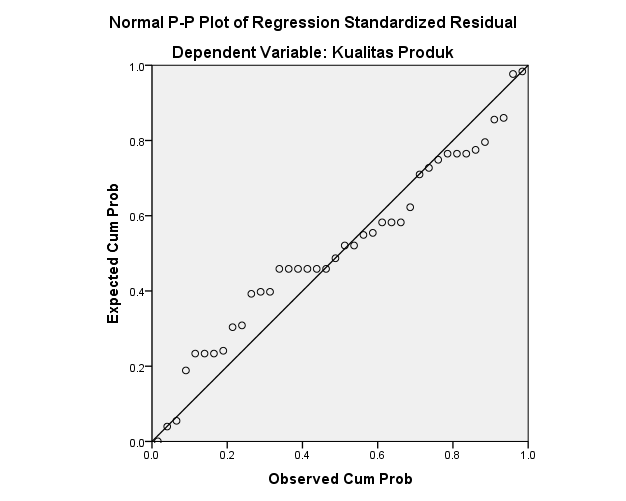 LAMPIRAN 7Uji Amsumsi KlasikHasil Uji MultikolonieritasHasil Uji Heterokedastisitas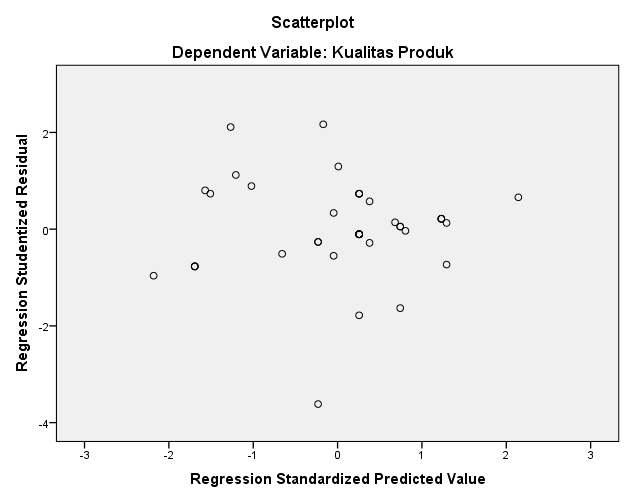 LAMPIRAN 8Tabel Tabulasi	Tabulasi Data Variabel Kualitas Bahan Baku (X1)	Tabulasi Data Variabel Pengemasan Produk (X2)Tabulasi Data Variabel Kualitas Produk (Y)Hasil Tabulasi DataRegresi Linier Berganda, Uji T, Uji F, Dan Uji DertementasiRegresi Linier Berganda Dan Uji TUji FUji DeterminasiLAMPIRAN 9Tabel R , Tabel T, dan Tabel FTabel distribusi RTabel distribusi TTabel distribusi FNoPernyataanSSSSSKSTSSTSSeleksi sumber bahan baku1. Bahan baku yang digunakan PT. Arma Anugrah Abadi ada yang kurang memenuhi standart2.PT. Arma Anugrah Abadi memilih bahan baku yang meningkatkan kualitas produk.Penelitian kualitas pemasok3.PT. Arma Anugrah Abadi sangat memperhatikan kualitas pemasok4.Bahan baku yang masuk selalu di cek oleh karyawan aroma.5.kualitas bahan baku mempengaruhi pembelian konsumenPemeriksaan dokumen pembelian6.Barang baku yang masuk selalu di catat 7.Pemeriksaan hasil pembelian selalu dilakukan oleh pimpinan.8.PT. Arma Anugrah Abadi selalu memeriksa pekerjaan yang dilakukan oleh karyawannya.Pemeriksaan penerimaan bahan9.Penerimaan barang selalu sesuai dengan apa yang dipesan oleh  PT. Arma Anugrah Abadi.10.Ketika diperiksa kerusakan bahan baku ditanggung oleh peruhaan penyedia bahan baku.Ketika diperiksa kerusakan bahan baku ditanggung oleh peruhaan penyedia bahan baku.NoPernyataanSSSKSTSSTSDesain Kemasan1. Kemasan didesain dengan baik dapat menciptakan nilai konvenien bagi konsumen.2.Perusahaan selalu mengemas produk dengan desain yang menarik.3.Konsumen lebih mementingkan desain ketika membeli.4.Desain kemasan, didesain dengan baik oleh karyawan.Mutu kemasan5.Desain mempengaruhi pembelian6.Mutu desain mempengaruhi keputusan pembelian konsumen.7.Kemasan yang digunakan sangat bagus mutunyaInovasi kemasan8.inovatif dapat memberikan banyak manfaat bagi konsumen dan laba bagi produsen.9.Inovasi produk  sangat kurang inovasi.10Perusahaan jarang menggunakan inovasi dalam produknya.NoPernyataanSSSKSTSSTSPenampilan1. Penampilan sebuah produk menggambarkan kualitasnya.2.Penampilan yang membuat konsumen membeli produk.3.Penampilan sangat penting bagi pemasaran produk di  PT. Arma Anugrah Abadi.Bentuk4.Bentuk produk harus menarik sehingga konsumen penasaran ingin membelinya.5.Bentuk produk di PT. Arma Anugrah Abadi sudah bagus.Tekstur6.Konsumen juga memperhatikan tekstur ketika membeli produk  PT. Arma Anugrah Abadi.7Tekstur mewakili minat beli konsumenRasa8.Rasa yang di miliki  PT. Arma Anugrah Abadi sanga disukai oleh konsumen.9.Konsumen lebih memperhatikan rasa dibandingkan penampilan produk.10. Rasa produk membuat konsumen ingin kembali membeli.Jenis_KelaminJenis_KelaminJenis_KelaminJenis_KelaminJenis_KelaminJenis_KelaminFrequencyPercentValid PercentCumulative PercentValidLaki-laki1537.537.537.5ValidPerempuan2562.562.5100.0ValidTotal40100.0100.0UsiaUsiaUsiaUsiaUsiaUsiaFrequencyPercentValid PercentCumulative PercentValid20-302972.572.572.5Valid>301127.527.5100.0ValidTotal40100.0100.0PendidikanPendidikanPendidikanPendidikanPendidikanPendidikanFrequencyPercentValid PercentCumulative PercentValidSMA2562.562.562.5ValidS11435.035.097.5ValidS212.52.5100.0ValidTotal40100.0100.0Pernyataan 1Pernyataan 1Pernyataan 1Pernyataan 1Pernyataan 1Pernyataan 1FrequencyPercentValid PercentCumulative PercentValid3.0012.52.52.5Valid4.003075.075.077.5Valid5.00922.522.5100.0ValidTotal40100.0100.0Pernyataan 2Pernyataan 2Pernyataan 2Pernyataan 2Pernyataan 2Pernyataan 2FrequencyPercentValid PercentCumulative PercentValid3.0037.57.57.5Valid4.003280.080.087.5Valid5.00512.512.5100.0ValidTotal40100.0100.0Pernyataan 3Pernyataan 3Pernyataan 3Pernyataan 3Pernyataan 3Pernyataan 3FrequencyPercentValid PercentCumulative PercentValid3.0025.05.05.0Valid4.003177.577.582.5Valid5.00717.517.5100.0ValidTotal40100.0100.0Pernyataan 4Pernyataan 4Pernyataan 4Pernyataan 4Pernyataan 4Pernyataan 4FrequencyPercentValid PercentCumulative PercentValid3.0012.52.52.5Valid4.003177.577.580.0Valid5.00820.020.0100.0ValidTotal40100.0100.0Pernyataan 5Pernyataan 5Pernyataan 5Pernyataan 5Pernyataan 5Pernyataan 5FrequencyPercentValid PercentCumulative PercentValid3.0037.57.57.5Valid4.003382.582.590.0Valid5.00410.010.0100.0ValidTotal40100.0100.0Pernyataan_6Pernyataan_6Pernyataan_6Pernyataan_6Pernyataan_6Pernyataan_6FrequencyPercentValid PercentCumulative PercentValid2.0012.52.52.5Valid3.00410.010.012.5Valid4.003177.577.590.0Valid5.00410.010.0100.0ValidTotal40100.0100.0Pernyataan 7Pernyataan 7Pernyataan 7Pernyataan 7Pernyataan 7Pernyataan 7FrequencyPercentValid PercentCumulative PercentValid3.00512.512.512.5Valid4.003177.577.590.0Valid5.00410.010.0100.0ValidTotal40100.0100.0Pernyataan 8Pernyataan 8Pernyataan 8Pernyataan 8Pernyataan 8Pernyataan 8FrequencyPercentValid PercentCumulative PercentValid3.00820.020.020.0Valid4.001947.547.567.5Valid5.001332.532.5100.0ValidTotal40100.0100.0Pernyataan 9Pernyataan 9Pernyataan 9Pernyataan 9Pernyataan 9Pernyataan 9FrequencyPercentValid PercentCumulative PercentValid3.00922.522.522.5Valid4.002562.562.585.0Valid5.00615.015.0100.0ValidTotal40100.0100.0Pernyataan 10Pernyataan 10Pernyataan 10Pernyataan 10Pernyataan 10Pernyataan 10FrequencyPercentValid PercentCumulative PercentValid3.00820.020.020.0Valid4.002972.572.592.5Valid5.0037.57.5100.0ValidTotal40100.0100.0Pernyataan 1Pernyataan 1Pernyataan 1Pernyataan 1Pernyataan 1Pernyataan 1FrequencyPercentValid PercentCumulative PercentValid3.0012.52.52.5Valid4.002972.572.575.0Valid5.001025.025.0100.0ValidTotal40100.0100.0Pernyataan 2Pernyataan 2Pernyataan 2Pernyataan 2Pernyataan 2Pernyataan 2FrequencyPercentValid PercentCumulative PercentValid3.0037.57.57.5Valid4.002870.070.077.5Valid5.00922.522.5100.0ValidTotal40100.0100.0Pernyataan_3Pernyataan_3Pernyataan_3Pernyataan_3Pernyataan_3Pernyataan_3FrequencyPercentValid PercentCumulative PercentValid3.0025.05.05.0Valid4.002972.572.577.5Valid5.00922.522.5100.0ValidTotal40100.0100.0Pernyataan 4Pernyataan 4Pernyataan 4Pernyataan 4Pernyataan 4Pernyataan 4FrequencyPercentValid PercentCumulative PercentValid3.0025.05.05.0Valid4.003075.075.080.0Valid5.00820.020.0100.0ValidTotal40100.0100.0Pernyataan 5Pernyataan 5Pernyataan 5Pernyataan 5Pernyataan 5Pernyataan 5FrequencyPercentValid PercentCumulative PercentValid3.0037.57.57.5Valid4.003177.577.585.0Valid5.00615.015.0100.0ValidTotal40100.0100.0Pernyataan 6Pernyataan 6Pernyataan 6Pernyataan 6Pernyataan 6Pernyataan 6FrequencyPercentValid PercentCumulative PercentValid2.0012.52.52.5Valid3.0037.57.510.0Valid4.003177.577.587.5Valid5.00512.512.5100.0ValidTotal40100.0100.0Pernyataan 7Pernyataan 7Pernyataan 7Pernyataan 7Pernyataan 7Pernyataan 7FrequencyPercentValid PercentCumulative PercentValid3.0037.57.57.5Valid4.003280.080.087.5Valid5.00512.512.5100.0ValidTotal40100.0100.0Pernyataan 8Pernyataan 8Pernyataan 8Pernyataan 8Pernyataan 8Pernyataan 8FrequencyPercentValid PercentCumulative PercentValid3.00717.517.517.5Valid4.002152.552.570.0Valid5.001230.030.0100.0ValidTotal40100.0100.0Pernyataan 9Pernyataan 9Pernyataan 9Pernyataan 9Pernyataan 9Pernyataan 9FrequencyPercentValid PercentCumulative PercentValid3.00717.517.517.5Valid4.002665.065.082.5Valid5.00717.517.5100.0ValidTotal40100.0100.0Pernyataan 10Pernyataan 10Pernyataan 10Pernyataan 10Pernyataan 10Pernyataan 10FrequencyPercentValid PercentCumulative PercentValid3.00922.522.522.5Valid4.002767.567.590.0Valid5.00410.010.0100.0ValidTotal40100.0100.0Pernyataan1Pernyataan1Pernyataan1Pernyataan1Pernyataan1Pernyataan1FrequencyPercentValid PercentCumulative PercentValid3.0012.52.52.5Valid4.003075.075.077.5Valid5.00922.522.5100.0ValidTotal40100.0100.0Pernyataan 2Pernyataan 2Pernyataan 2Pernyataan 2Pernyataan 2Pernyataan 2FrequencyPercentValid PercentCumulative PercentValid3.00410.010.010.0Valid4.002870.070.080.0Valid5.00820.020.0100.0ValidTotal40100.0100.0Pernyataan 3Pernyataan 3Pernyataan 3Pernyataan 3Pernyataan 3Pernyataan 3FrequencyPercentValid PercentCumulative PercentValid3.0025.05.05.0Valid4.002972.572.577.5Valid5.00922.522.5100.0ValidTotal40100.0100.0Pernyataan 4Pernyataan 4Pernyataan 4Pernyataan 4Pernyataan 4Pernyataan 4FrequencyPercentValid PercentCumulative PercentValid3.0025.05.05.0Valid4.002972.572.577.5Valid5.00922.522.5100.0ValidTotal40100.0100.0Pernyataan 5Pernyataan 5Pernyataan 5Pernyataan 5Pernyataan 5Pernyataan 5FrequencyPercentValid PercentCumulative PercentValid3.0037.57.57.5Valid4.003280.080.087.5Valid5.00512.512.5100.0ValidTotal40100.0100.0Pernyataan 6Pernyataan 6Pernyataan 6Pernyataan 6Pernyataan 6Pernyataan 6FrequencyPercentValid PercentCumulative PercentValid2.0012.52.52.5Valid3.00410.010.012.5Valid4.003177.577.590.0Valid5.00410.010.0100.0ValidTotal40100.0100.0Pernyataan 7Pernyataan 7Pernyataan 7Pernyataan 7Pernyataan 7Pernyataan 7FrequencyPercentValid PercentCumulative PercentValid3.00512.512.512.5Valid4.003177.577.590.0Valid5.00410.010.0100.0ValidTotal40100.0100.0Pernyataan 8Pernyataan 8Pernyataan 8Pernyataan 8Pernyataan 8Pernyataan 8FrequencyPercentValid PercentCumulative PercentValid3.00820.020.020.0Valid4.001947.547.567.5Valid5.001332.532.5100.0ValidTotal40100.0100.0Pernyataan 9Pernyataan 9Pernyataan 9Pernyataan 9Pernyataan 9Pernyataan 9FrequencyPercentValid PercentCumulative PercentValid3.00820.020.020.0Valid4.002665.065.085.0Valid5.00615.015.0100.0ValidTotal40100.0100.0Pernyataan 10Pernyataan 10Pernyataan 10Pernyataan 10Pernyataan 10Pernyataan 10FrequencyPercentValid PercentCumulative PercentValid3.00615.015.015.0Valid4.002870.070.085.0Valid5.00615.015.0100.0ValidTotal40100.0100.0CorrelationsCorrelationsCorrelationsJUMLAHP1Pearson Correlation.563**P1Sig. (2-tailed).000P1N40P2Pearson Correlation.483**P2Sig. (2-tailed).002P2N40P3Pearson Correlation.593**P3Sig. (2-tailed).000P3N40P4Pearson Correlation.321*P4Sig. (2-tailed).043P4N40P5Pearson Correlation.618**P5Sig. (2-tailed).000P5N40P6Pearson Correlation.526**P6Sig. (2-tailed).000P6N40P7Pearson Correlation.639**P7Sig. (2-tailed).000P7N40P8Pearson Correlation.671**P8Sig. (2-tailed).000P8N40P9Pearson Correlation.531**P9Sig. (2-tailed).000P9N40P10Pearson Correlation.757**P10Sig. (2-tailed).000P10N40JUMLAHPearson Correlation1JUMLAHSig. (2-tailed)JUMLAHN40**. Correlation is significant at the 0.01 level (2-tailed).**. Correlation is significant at the 0.01 level (2-tailed).**. Correlation is significant at the 0.01 level (2-tailed).*. Correlation is significant at the 0.05 level (2-tailed).*. Correlation is significant at the 0.05 level (2-tailed).*. Correlation is significant at the 0.05 level (2-tailed).CorrelationsCorrelationsCorrelationsJUMLAHP1Pearson Correlation.462**P1Sig. (2-tailed).003P1N40P2Pearson Correlation.756**P2Sig. (2-tailed).000P2N40P3Pearson Correlation.692**P3Sig. (2-tailed).000P3N40P4Pearson Correlation.680**P4Sig. (2-tailed).000P4N40P5Pearson Correlation.789**P5Sig. (2-tailed).000P5N40P6Pearson Correlation.789**P6Sig. (2-tailed).000P6N40P7Pearson Correlation.760**P7Sig. (2-tailed).000P7N40P8Pearson Correlation.833**P8Sig. (2-tailed).000P8N40P9Pearson Correlation.686**P9Sig. (2-tailed).000P9N40P10Pearson Correlation.593**P10Sig. (2-tailed).000P10N40JUMLAHPearson Correlation1JUMLAHSig. (2-tailed)JUMLAHN40**. Correlation is significant at the 0.01 level (2-tailed).**. Correlation is significant at the 0.01 level (2-tailed).**. Correlation is significant at the 0.01 level (2-tailed).*. Correlation is significant at the 0.05 level (2-tailed).*. Correlation is significant at the 0.05 level (2-tailed).*. Correlation is significant at the 0.05 level (2-tailed).CorrelationsCorrelationsCorrelationsJUMLAHP1Pearson Correlation.603**P1Sig. (2-tailed).000P1N40P2Pearson Correlation.482**P2Sig. (2-tailed).002P2N40P3Pearson Correlation.657**P3Sig. (2-tailed).000P3N40P4Pearson Correlation.595**P4Sig. (2-tailed).000P4N40P5Pearson Correlation.709**P5Sig. (2-tailed).000P5N40P6Pearson Correlation.354*P6Sig. (2-tailed).025P6N40P7Pearson Correlation.351*P7Sig. (2-tailed).027P7N40P8Pearson Correlation.594**P8Sig. (2-tailed).000P8N40P9Pearson Correlation.639**P9Sig. (2-tailed).000P9N40P10Pearson Correlation.482**P10Sig. (2-tailed).002P10N40JUMLAHPearson Correlation1JUMLAHSig. (2-tailed)JUMLAHN40**. Correlation is significant at the 0.01 level (2-tailed).**. Correlation is significant at the 0.01 level (2-tailed).**. Correlation is significant at the 0.01 level (2-tailed).*. Correlation is significant at the 0.05 level (2-tailed).*. Correlation is significant at the 0.05 level (2-tailed).*. Correlation is significant at the 0.05 level (2-tailed).Reliability StatisticsReliability StatisticsCronbach's AlphaN of Items.76410Reliability StatisticsReliability StatisticsCronbach's AlphaN of Items.88310Reliability StatisticsReliability StatisticsCronbach's AlphaN of Items.73310No.No. Item PernyataanNo. Item PernyataanNo. Item PernyataanNo. Item PernyataanNo. Item PernyataanNo. Item PernyataanNo. Item PernyataanNo. Item PernyataanNo. Item PernyataanNo. Item PernyataanJumlahResponden1234567891014454434454412444444444440344455444444244444444445415444444444440644555544554674444454444418444444444440944444434443910444454544442114554435444421244444444444013444544443440145555555555501544444444444016454454554545174444545545441844444444444019555455555549204444434444392144444444444022544445544443234454454444422434444434443825444444444440264445454444422744545544554528444344445440295444444444413044445444444131444545444442324544444444413344343554544134444444455543354544444444413645544554454537444444544542384544444444413944444455554440444444444440X163168167165168168169166168171Y1673(X)226569282242788927225282242822428561275562822429241(Y)22798929X.Y5157519853275192541652485250520052435332X²669712705687714718725694714739Y²70225No.No. Item PernyataanNo. Item PernyataanNo. Item PernyataanNo. Item PernyataanNo. Item PernyataanNo. Item PernyataanNo. Item PernyataanNo. Item PernyataanNo. Item PernyataanNo. Item PernyataanJumlahResponden1234567891014545445444432444444444440344444343443844444444444405444444443439655544544444474444444444408444444444440954444444444110444444444541114445444444411244444444444013455555555549145544444444421544444444544116555555555550175544544444431844444444454119554454454444204444444444402144544444444122444445544442234444444444402454444444444125444444444440264444444444402755454444544428444444444440294544444445423044544444444131444544444441324444444444403345555555554934554444444442354444444454413655555555555037554454444443384444444445413955445445444440444444444440X172174167168168165166165166168Y1679(X)229584302762788928224282242722527556272252755628224(Y)22819041X.Y5341539352175219517851395176509751375215X²748766703712712687694687696712Y²70805No.No. Item PernyataanNo. Item PernyataanNo. Item PernyataanNo. Item PernyataanNo. Item PernyataanNo. Item PernyataanNo. Item PernyataanNo. Item PernyataanNo. Item PernyataanNo. Item PernyataanJumlahResponden1234567891014545444444422444444544441334344444443844444444544415444444543440654444555444474444444444408444444544441944444444444010444444444541114445444444411244444444444013555554545548144444455544431544444444544116555554455548174444544544421844444444454119445455554445204444444444402144444444444022554444444442234444445444412444444444444025444444544441264444444444402744454555544528444444544441294444444445413044444544444131444544444441324544444444413344355454554434444445554443354544444454423645555445554737444454454442384544444445423944445555444440444444444440X163168162168168167174171166168Y1675(X)226569282242624428224282242788930276292412755628224(Y)22805625X.Y5140517650995220517952145466530451385215X²669712662712712703766739696712Y²70335CoefficientsaCoefficientsaCoefficientsaCoefficientsaCoefficientsaModelModelCollinearity StatisticsCollinearity StatisticsModelModelToleranceVIF1(Constant)1Kualitas Bahan Baku.3362.9801Pengemasan Produk.3362.980a. Dependent Variable: Kualitas Produka. Dependent Variable: Kualitas Produka. Dependent Variable: Kualitas Produka. Dependent Variable: Kualitas Produka. Dependent Variable: Kualitas ProdukNo.No. Item PernyataanNo. Item PernyataanNo. Item PernyataanNo. Item PernyataanNo. Item PernyataanNo. Item PernyataanNo. Item PernyataanNo. Item PernyataanNo. Item PernyataanNo. Item PernyataanJumlahResponden1234567891014344443334362555444455445345444444444144455553534435544444454442644444444544175445444544438444444333437944454333343710444444444440115444354333381244454454434113444444444440145444444544421544343353533716444544453441174444444544411844455245554319444444454441204444544444412144444445444122444444435339233353344444372445444444444125444443533337264444444444402744544444444128544444454442294445434343383044444444454131545444443340324444444444403343444434443834545444454443354544444444413644455544344237554444454443384444444455423944344544444040445444544341ƩX1ƩX1ƩX1ƩX1ƩX1ƩX1ƩX1ƩX1ƩX1ƩX1ƩX11617No.No. Item PernyataanNo. Item PernyataanNo. Item PernyataanNo. Item PernyataanNo. Item PernyataanNo. Item PernyataanNo. Item PernyataanNo. Item PernyataanNo. Item PernyataanNo. Item PernyataanJumlahResponden1234567891014344443334362555444455344345444444444144455553534435544444454341644444444544175545444544448444445434339944444444444010455454444443115444444444411244434444333713445454444543145545444444431544343353533716444544453441174444444544411845455245554419444444454441205444545444432144444445444122444445435340233353344444372445444444444125444443533337264444444444402744543454444128544444454442294445434343383044444444454131545444443340324445444444413343444433443734545444454443354544444444413644455544344237554444454443384444444455423944344544444040445444545443ƩYƩYƩYƩYƩYƩYƩYƩYƩYƩYƩY1633No.No. Item PernyataanNo. Item PernyataanNo. Item PernyataanNo. Item PernyataanNo. Item PernyataanNo. Item PernyataanNo. Item PernyataanNo. Item PernyataanNo. Item PernyataanNo. Item PernyataanJumlahResponden1234567891014344443334362555444455445345444444454244455553534435544444454442644444444554275345444544428445354334439944454334353910454444444441115454354334401245454454434213444444444440145444444544421544343353533716444544453441174444444544411844455245554319444444454441204444544444412144444445444122444444435339233353344444372445444444444125444443533337264444444444402744454343443928444444444440295454444433403044454444454231434444334336325454444544433345444444444134545444454443354544444444413644455544344237554444454443384444444455423944344544444040445444544442ƩYƩYƩYƩYƩYƩYƩYƩYƩYƩYƩY1628NoX₁X₂YX₁.YX₂.YX₁.X₂X₁²X₂²Y²13636361296129612961296129612962454445202519801980202519362025341414217221722168116811681176444343431849184918491849184918495424142176417221722176416811764641414217221722168116811681176474344421806184818921849193617648373939144315211443136915211521937403914431560148013691600152110404341164017631720160018491681113841401520164015581444168116001241374217221554151716811369176413404340160017201720160018491600144243421764180618061764184917641537373713691369136913691369136916414141168116811681168116811681174141411681168116811681168116811843444318491892189218491936184919414141168116811681168116811681204143411681176317631681184916812141414116811681168116811681168122394039152115601560152116001521233737371369136913691369136913692441414116811681168116811681168125373737136913691369136913691369264040401600160016001600160016002741413915991599168116811681152128424240168016801764176417641600293838401520152014441444144416003041414217221722168116811681176431404036144014401600160016001296324041431720176316401600168118493338374115581517140614441369168134434343184918491849184918491849354141411681168116811681168116813642424217641764176417641764176437434343184918491849184918491849384242421764176417641764176417643940404016001600160016001600160040414342172218061763168118491764Total161716331628659476658466158655376685166422CoefficientsaCoefficientsaCoefficientsaCoefficientsaCoefficientsaCoefficientsaCoefficientsaCoefficientsaCoefficientsaModelModelUnstandardized CoefficientsUnstandardized CoefficientsStandardized CoefficientstSig.Collinearity StatisticsCollinearity StatisticsModelModelBStd. ErrorBetatSig.ToleranceVIF1(Constant)7.8603.8942.018.0511Kualitas Bahan Baku.709.160.7254.418.000.3362.9801Pengemasan Produk.103.154.109.666.510.3362.980a. Dependent Variable: Kualitas Produka. Dependent Variable: Kualitas Produka. Dependent Variable: Kualitas Produka. Dependent Variable: Kualitas Produka. Dependent Variable: Kualitas Produka. Dependent Variable: Kualitas Produka. Dependent Variable: Kualitas Produka. Dependent Variable: Kualitas Produka. Dependent Variable: Kualitas ProdukANOVAaANOVAaANOVAaANOVAaANOVAaANOVAaANOVAaModelModelSum of SquaresdfMean SquareFSig.1Regression108.157254.07836.888.000b1Residual54.243371.4661Total162.40039a. Dependent Variable: Kualitas Produka. Dependent Variable: Kualitas Produka. Dependent Variable: Kualitas Produka. Dependent Variable: Kualitas Produka. Dependent Variable: Kualitas Produka. Dependent Variable: Kualitas Produka. Dependent Variable: Kualitas Produkb. Predictors: (Constant), Pengemasan Produk, Kualitas Bahan Bakub. Predictors: (Constant), Pengemasan Produk, Kualitas Bahan Bakub. Predictors: (Constant), Pengemasan Produk, Kualitas Bahan Bakub. Predictors: (Constant), Pengemasan Produk, Kualitas Bahan Bakub. Predictors: (Constant), Pengemasan Produk, Kualitas Bahan Bakub. Predictors: (Constant), Pengemasan Produk, Kualitas Bahan Bakub. Predictors: (Constant), Pengemasan Produk, Kualitas Bahan BakuModel SummarybModel SummarybModel SummarybModel SummarybModel SummarybModel SummarybModelRR SquareAdjusted R SquareStd. Error of the EstimateDurbin-Watson1.816a.666.6481.210802.079a. Predictors: (Constant), Pengemasan Produk, Kualitas Bahan Bakua. Predictors: (Constant), Pengemasan Produk, Kualitas Bahan Bakua. Predictors: (Constant), Pengemasan Produk, Kualitas Bahan Bakua. Predictors: (Constant), Pengemasan Produk, Kualitas Bahan Bakua. Predictors: (Constant), Pengemasan Produk, Kualitas Bahan Bakua. Predictors: (Constant), Pengemasan Produk, Kualitas Bahan Bakub. Dependent Variable: Kualitas Produkb. Dependent Variable: Kualitas Produkb. Dependent Variable: Kualitas Produkb. Dependent Variable: Kualitas Produkb. Dependent Variable: Kualitas Produkb. Dependent Variable: Kualitas ProdukTingkat signifikansi untuk uji satu arahTingkat signifikansi untuk uji satu arah0.050.025Tingkat signifikansi untuk uji dua arahTingkat signifikansi untuk uji dua arah0.10.0530.9870.99940.9500.99050.8780.95960.8110.91770.7540.87480.7070.83490.6660.798100.6320.765110.6020.735120.5760.708130.5530.684140.5320.661150.5140.641160.4970.623170.4820.606180.4680.590190.4560.575200.4440.561210.4330.549220.4230.537230.4130.526240.4040.515250.3960.505260.3880.496270.3810.487280.3740.470290.3670.463300.3610.430310.3550.424320.3390.418330.3390.413340.3340.408350.3390.442d.f.Distribusi TDistribusi TDistribusi TDistribusi TDistribusi TDistribusi TDistribusi TDuasisi20%10%5%2%1%0,2%0,1%Satusisi10%5%2,5%1%0,5%0,1%0,05%13,0786,31412,70631,82163,657318,309636,61921,8862,9204,3036,9659,92522,32731,59931,6382,3533,1824,5415,84110,21512,92441,5332,1322,7763,7474,6047,1738,61051,4762,0152,5713,3654,0325,8936,86961,4401,9432,4473,1433,7075,2085,95971,4151,8952,3652,9983,4994,7855,40881,3971,8602,3062,8963,3554,5015,04191,3831,8332,2622,8213,2504,2974,781101,3721,8122,2282,7643,1694,1444,587111,3631,7962,2012,7183,1064,0254,437121,3561,7822,1792,6813,0553,9304,318131,3501,7712,1602,6503,0123,8524,221141,3451,7612,1452,6242,9773,7874,140151,3411,7532,1312,6022,9473,7334,073161,3371,7462,1202,5832,9213,6864,015171,3331,7402,1102,5672,8983,6463,965181,3301,7342,1012,5522,8783,6103,922191,3281,7292,0932,5392,8613,5793,883201,3251,7252,0862,5282,8453,5523,850211,3231,7212,0802,5182,8313,5273,819221,3211,7172,0742,5082,8193,5053,792231,3191,7142,0692,5002,8073,4853,768241,3181,7112,0642,4922,7973,4673,745251,3161,7082,0602,4852,7873,4503,725261,3151,7062,0562,4792,7793,4353,707271,3141,7032,0522,4732,7713,4213,690281,3131,7012,0482,4672,7633,4083,674291,3111,6992,0452,4622,7563,3963,659301,3101,6972,0422,4572,7503,3853,646311,3091,6962,0402,4532,7443,3753,633321,3091,694	2,0372,4492,7383,3653,622331,3081,6922,0352,4452,7333,3563,611341,3071,6912,0322,4412,7283,3483,601351,3061,6902,0302,4382,7243,3403,591361,3061,6882,0282,4342,7193,3333,582371,3051,6872,0262,4312,7153,3263,574381,3041,6862,0242,4292,7123,3193,566391,3041,6852,0232,4262,7083,3133,558401,3031,6842,0212,4232,7043,3073,551411,3031,6832,0202,4212,7013,3013,544421,3021,6822,0182,4182,6983,2963,538431,3021,6812,0172,4162,6953,2913,532441,3011,6802,0152,4142,6923,2863,526451,3011,6792,0142,4122,6903,2813,520461,3001,6792,0132,4102,6873,2773,515471,3001,6782,0122,4082,6853,2733,510481,2991,6772,0112,4072,6823,2693,505491,2991,6772,0102,4052,6803,2653,500501,2991,6762,0092,4032,6783,2613,496df untukpenyebut (N2)df untuk pembilang (N1)df untuk pembilang (N1)df untuk pembilang (N1)df untuk pembilang (N1)df untuk pembilang (N1)df untuk pembilang (N1)df untuk pembilang (N1)df untuk pembilang (N1)df untuk pembilang (N1)df untuk pembilang (N1)df untukpenyebut (N2)123456789101161199216225230234237239241242218.5119.0019.1619.2519.3019.3319.3519.3719.3819.40310.139.559.289.129.018.948.898.858.818.7947.716.946.596.396.266.166.096.046.005.9656.615.795.415.195.054.954.884.824.774.7465.995.144.764.534.394.284.214.154.104.0675.594.744.354.123.973.873.793.733.683.6485.324.464.073.843.693.583.503.443.393.3595.124.263.863.633.483.373.293.233.183.14104.964.103.713.483.333.223.143.073.022.98114.843.983.593.363.203.093.012.952.902.85124.753.893.493.263.113.002.912.852.802.75134.673.813.413.183.032.922.832.772.712.67144.603.743.343.112.962.852.762.702.652.60154.543.683.293.062.902.792.712.642.592.54164.493.633.243.012.852.742.662.592.542.49174.453.593.202.962.812.702.612.552.492.45184.413.553.162.932.772.662.582.512.462.41194.383.523.132.902.742.632.542.482.422.38204.353.493.102.872.712.602.512.452.392.35214.323.473.072.842.682.572.492.422.372.32224.303.443.052.822.662.552.462.402.342.30234.283.423.032.802.642.532.442.372.322.27244.263.403.012.782.622.512.422.362.302.25254.243.392.992.762.602.492.402.342.282.24264.233.372.982.742.592.472.392.322.272.22274.213.352.962.732.572.462.372.312.252.20284.203.342.952.712.562.452.362.292.242.19294.183.332.932.702.552.432.352.282.222.18304.173.322.922.692.532.422.332.272.212.16314.163.302.912.682.522.412.322.252.202.15324.153.292.902.672.512.402.312.242.192.14334.143.282.892.662.502.392.302.232.182.13344.133.282.882.652.492.382.292.232.172.12354.123.272.872.642.492.372.292.222.162.11364.113.262.872.632.482.362.282.212.152.11374.113.252.862.632.472.362.272.202.142.10384.103.242.852.622.462.352.262.192.142.09394.093.242.852.612.462.342.262.192.132.08404.083.232.842.612.452.342.252.182.122.08414.083.232.832.602.442.332.242.172.122.07424.073.222.832.592.442.322.242.172.112.06434.073.212.822.592.432.322.232.162.112.06444.063.212.822.582.432.312.232.162.102.05454.063.202.812.582.422.312.222.152.102.05464.053.202.812.572.422.302.222.152.092.04474.053.202.802.572.412.302.212.142.092.04484.043.192.802.572.412.292.212.142.082.03494.043.192.792.562.402.292.202.132.082.03504.033.182.792.562.402.292.202.132.072.03